Date : Comment réaliser cet entretien ?L'entretien annuel est un moment d'échange important pour non seulement faire le point sur l'année écoulée mais aussi pour se projeter vers l'avant. L'entretien se déroule en trois étapes :  Collaborateur prépare son entretien sur ce support, en complétant la partie de gauche, puis envoie ce document à son manager ;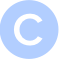  Manager prépare à son tour l'entretien tout en prenant compte des feedbacks donnés par le collaborateur ;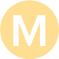  et  se rencontrent pour la restitution, afin de discuter les différents points de l'entretien et le valider.Revue des objectifs de l'année écouléeOBJECTIF 1OBJECTIF 2OBJECTIF 3 Bilan et plan d'actionQuels ont été vos principaux accomplissements ?Parlez des projets et initiatives auxquelles vous avez pris part. Quelles ont été les délivrables important pour vous cette année ? [Astuce : consultez votre agenda et mail envoyés]Quels sont vos projets clés que vous allez lancer prochainement ?Anticipez-vous des nouveaux challenges ou blocage à venir ?
Comment pourrait-on les débloquer ? Qui pourrait vous aider ? [Astuce : échanger sur les difficultés permet de mieux les résoudre ensemble]CompétencesQue faites-vous de vraiment bien et que vous souhaitez continuer ?Que souhaiteriez-vous faire ou apprendre de nouveau pour avoir plus d'impact ?Quelles formations pourraient vous aider ?Environnement et bien êtreDisposez-vous des bons outils pour réaliser vos missions ? Sentez-vous que votre travail est valorisé ?Que pourrait-on améliorer pour vous aider à accomplir votre travail ? ConclusionCommentaire globalDéfinition des objectifs pour la prochaine périodeOBJECTIF 1OBJECTIF 2OBJECTIF 3CollaborateurManagerNom :Poste occupé : Nom : L’entretien annuel est une étape essentielle de la vie du salarié. Il permet tout autant de faire le point sur l’année écoulée que de se projeter vers l’avant en évoquant l’année à venir. C’est parce qu’il permet de faire le bilan, d’échanger et de repartir sur des bases communes qu’il est un outil de management essentiel pour une organisation.Nous avons préparé une liste de questions ci-dessous pour vous aider dans la préparation de vos cycles. Discuter de la réalisation des objectifs permet d’avoir une vision partagée de la performance sur l’année écoulée. Sans cette base, il est difficile de lancer une discussion saine et efficace sur l’année à venir. 
Reprenez ici vos objectifs définis au cours de l’année précédente, pour chacun indiquez le niveau atteint ainsi que votre commentaire.TITRE : Mon premier objectifTITRE : Mon premier objectifRÉALISATION : 80 %MESURER LE SUCCÈS : Comment mesurer le succès de cet objectifMESURER LE SUCCÈS : Comment mesurer le succès de cet objectifTITRE : Mon second objectifTITRE : Mon second objectifRÉALISATION : 100 %MESURER LE SUCCÈS : Comment mesurer le succès de cet objectifMESURER LE SUCCÈS : Comment mesurer le succès de cet objectifTITRE : Mon troisième objectifTITRE : Mon troisième objectifRÉALISATION : 90 %MESURER LE SUCCÈS : Comment mesurer le succès de cet objectifMESURER LE SUCCÈS : Comment mesurer le succès de cet objectifÉchanger sur le bilan de l’année précédente est particulièrement important. Une fois la revue des objectifs terminée, il permet de célébrer les réussites et d’échanger sur les échecs. C’est à travers ce processus que collaborateurs et managers progressent et prennent du recul sur l’année écoulée.
C’est l’occasion de mettre en place un plan d’action concerté. Celui-ci permet souvent de débloquer les situations complexes et de faire décoller les performances pour l’année à venir.La plus grande richesse de votre organisation réside dans les compétences de vos collaborateurs. Il faut donc les connaître et les développer. C’est pour cela qu’une partie de l’entretien annuel doit être l’occasion d’évaluer et de conseiller vos collaborateurs. C’est une étape fondamentale dans la bonne gestion des talents et des carrières.L’entretien annuel doit être l’occasion de vérifier que tout est mis en oeuvre pour s’assurer que vos collaborateurs soient épanouis dans leur travail.Au vu de son impact en termes de performances, la lutte contre le désengagement doit être une priorité des organisations. Recueillir le ressenti de vos collaborateurs et y donner une réponse professionnelle est donc une étape indispensable de vos cycles d’entretiens.Récapitulez les points saillants de la discussion pour garder une trace qui pourra être utile lors d’un prochain contact.La dernière étape du cycle d’entretien est la fixation d’objectifs clairs pour l’année à venir. TITRE : Mon premier objectifRÉALISATION : 0 %MESURER LE SUCCÈS : Comment mesurer le succès de cet objectifTITRE : Mon second objectifRÉALISATION : 0 %MESURER LE SUCCÈS : Comment mesurer le succès de cet objectifTITRE : Mon troisième objectifRÉALISATION : 0 %MESURER LE SUCCÈS : Comment mesurer le succès de cet objectif